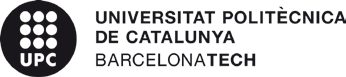 CONCURS AGREGAT – CONVOCATÒRIA PROVA PRESENCIALCONCURSO AGREGADO – CONVOCATORIA PRUEBA PRESENCIALReferència concurs / Referencia concurso: AG-329/751Comunico, com a Secretari/ària, que la comissió ha acordat el calendari d’actuació de la prova de selecció presencial de les persones candidates que han superat la primera fase.Comunico, como secretario/-a, que la comisión ha acordado el calendario de actuación de la prueba de selección presencial de las persones candidatas que han superado la primera fase.ACORDS / ACUERDOSSecretari/ària de la comissió Secretario/a de la comisiónNom candidat/a / Nombre candidato/aDia, hora i lloc de la prova i documentsrequerits / Día, hora y lugar de la prueba y documentos requeridosFranci, Alessandro26 de mayo del 2023, 15:00 horas, Campus Nord UPC, Módulo C1, Sala Zienkiewicz